                                                                                                                                                        Приложение № 1                                                                                                                                              к постановлению администрацииПартизанского городского округа                                                                                                                                                         от  10 февраля 2021 г.  № 145-паСхема границ территории общей ориентировочной площадью 2 га в районе многоквартирного дома № 112 по ул. Партизанская в городе Партизанске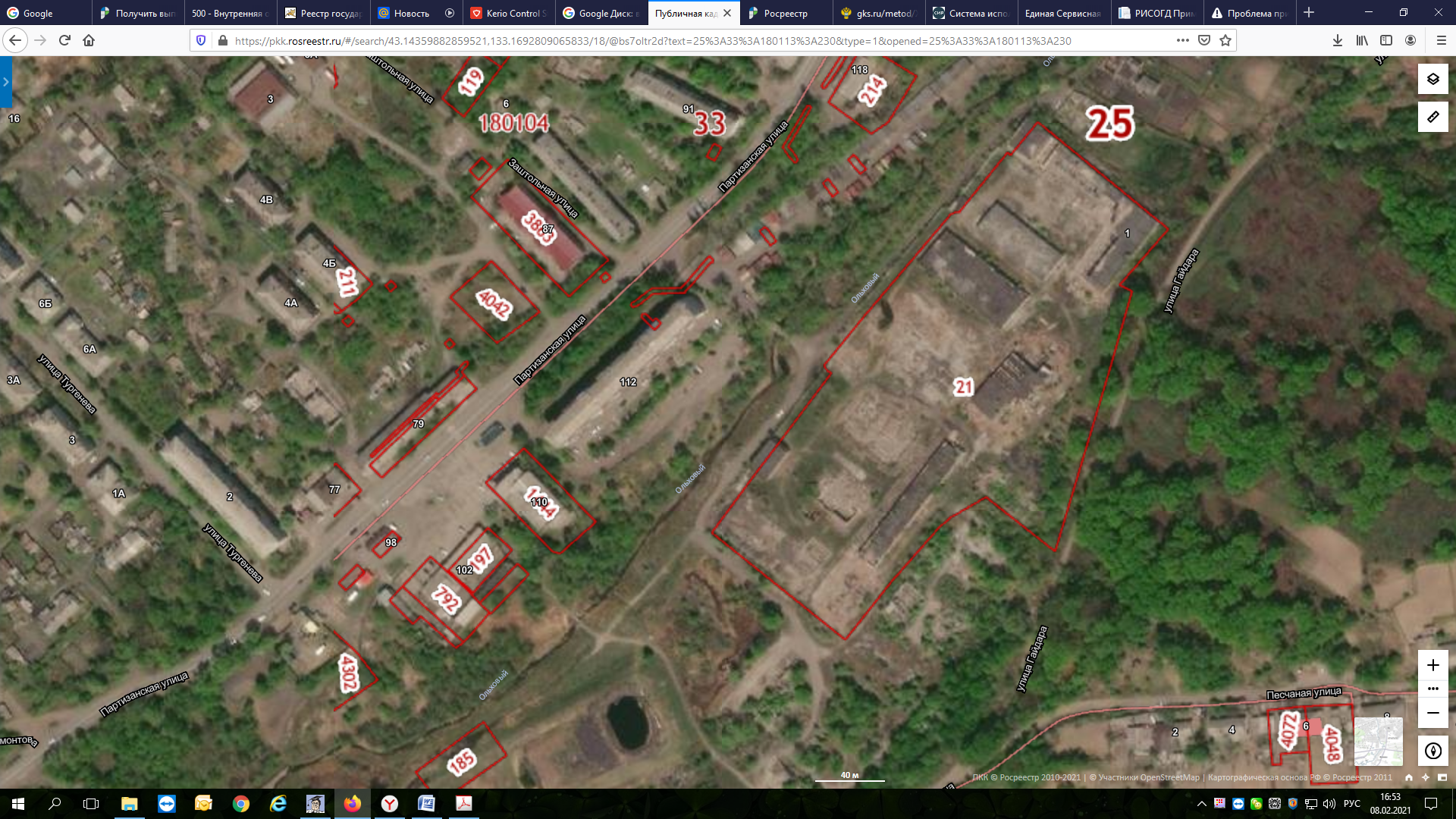                      -   граница территории планирования